Положение 3Кафедра (название кафедры)ИЗВЕЩЕНИЕо результатах проверки в системе «Антиплагиат.ВУЗ»Студент: Фамилия имя отчество студентаФакультет: Гидротехнического, агропромышленного и гражданского строительства.Профиль: 08.04.01– «Строительство»Наименование проверенного Документа: ВКР по теме «Тема ВКР студента» Результат проверки:Итоговая оценка оригинальности: Процент оригинальности текста%.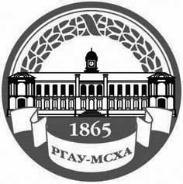 МИНИСТЕРСТВО СЕЛЬСКОГО ХОЗЯЙСТВА РОССИЙСКОЙ ФЕДЕРАЦИИФедеральное государственное Бюджетное образовательное учреждение высшего  образования«российский государственный аграрный университет –МСха имени К.А. Тимирязева»
 (ФГБОУ ВО ргау - МСХА имени К.А. Тимирязева)Извещение № Дата проверки:«»Заведующий//(название кафедры)(подпись)Декан //(название факультета)(подпись)